If your child is due to start Reception in September 2021…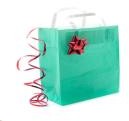 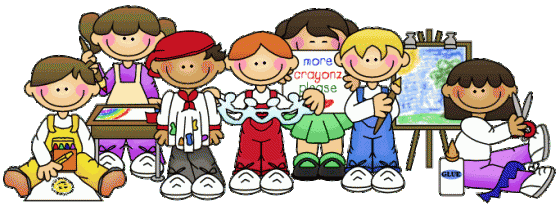 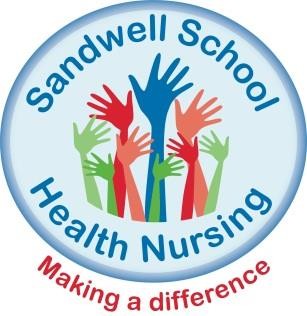 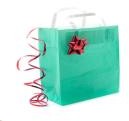 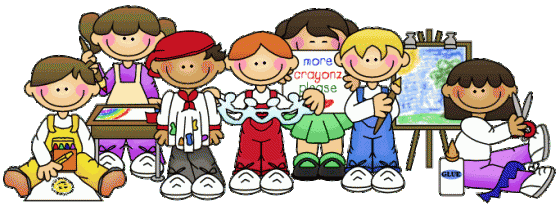 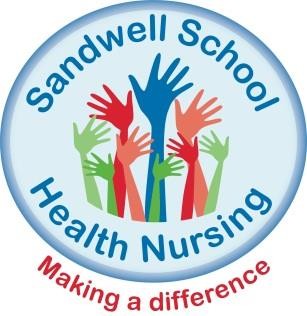 YOU ARE INVITEDTO ATTEND OUR VIRTUAL SCHOOL READINESS SESSION TAKE PART IN STORY TIMEPlease contact us for information on the services we provide and how we can support with the health of your child.Tuesday 3rd August 2021 @ 10:00am, 12:30pm, 14:00pm and 17:00pmThursday 5th  August 2021 @ 10:00am, 12:30pm, 14:00pm and 17:00pmTuesday 9th August 2021 @ 10:00am, 12:30pm, 14:00pm and 17:00pmThursday 11th August 2021 @10:00am, 12:30pm, 14:00pm and 17:00pmTuesday 16th August 2021 @ 10:00am, 12:30pm, 14:00pm and 17:00pmThursday 18th  August 2021 @ 10:00am, 12:30pm, 14:00pm and 17:00pmTuesday 23rd  August 2021 @ 10:00am, 12:30pm, 14:00pm and 17:00pmThursday 25th August  2021 @ 10:00am, 12:30pm, 14:00pm and 17:00pmPlease contact Sandwell School Nursing on 0121 612 2974, or email swbh.shnsandwell@nhs.net to book on to one of the above sessions. Please note that if you do not have access to the Internet please contact us and we can arrange an alternative session for you.Sessions include:Bedwetting / Toileting • Healthy eating• Emotional well-beingAccident prevention• Head lice • Hygiene